LINTU 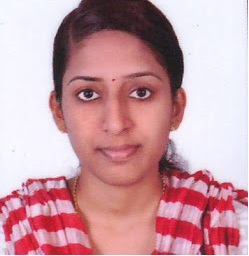 C/o- +971501685421	Email: lintu.340062@2freemail.com  A job position that allows the maximum utilization of my educational qualification  and professional skills for improving the health status of patients and assist the doctor in theeffective implementation of treatment..I am empathetic and self-motivated, I can communicate reasonably well.I have a good level of emotional intelligence to get along with different type of patientsand colleagues and I can keep myself cool in hard times. I am trained to be proactive.HAAD RN Passed (10/01/2017) -- AGN 177964BSc NURSING(2009-2013)- 68% ,Kannur University,Canossa College Of   Nursing, Cherukunnu-KannurPlus Two(2007-2009) – 83 % NSS HSS , AlakodeSSLC – (2006-2007)Board of Public Examination, KeralaNationality	: IndianGender	: FemaleReligion	: ChristianDate of Birth		: 28th August1991Marital status		: SingleLanguages			: English, Hindi, Malayalam, Tamil	Hobbies                            : Listening Music, ReadingI hereby declare that the above stated information is true and correct. Given an opportunity in your esteemed organization I will discharge my duties to best of my abilities and your utmost satisfaction.CAREER OBJECTIVEMY STRENGTHCLINICAL EXPERIENCENAME OF HOSPITALPERIOD OF EXPERIENCE YEAR OF EXPERIENCEDEPARTMENTIndira Gandhi Co-Operative Hospital,Thalasseri01-03-2014 to 1-5-20162 Years& 2 MonthsMedical Surgical VIMS Hospital,Kallachi-Kozhikode01-06-2016 till date7 monthsMedical Surgical ACADEMIC QUALIFICATIONPERSONAL INFORMATION DECLARATION